Сценарий развлечения в старшей группеТема: «Все мы-  жители планеты Земля!»Приоритетная образовательная область: художественно- эстетическое развитиеИнтеграция со всеми образовательными областями.Участники: воспитатели, дети, родители, музыкальный руководитель.Цель: Формировать у детей уважительное отношение к другим народам, их культуре и традициям. Создавать положительную основу для воспитания патриотических чувств.Задачи:
1. Формировать интерес к культуре и творчеству разных народов.
2. Закреплять умение детей передавать характерные черты, присущие разным народностям.3. Развивать и повышать творческие умения и  потенциал педагогов детского сада.
4. Развивать музыкальные, творческие и артистические способности детей.На экране слайд с эмблемой по теме развлечения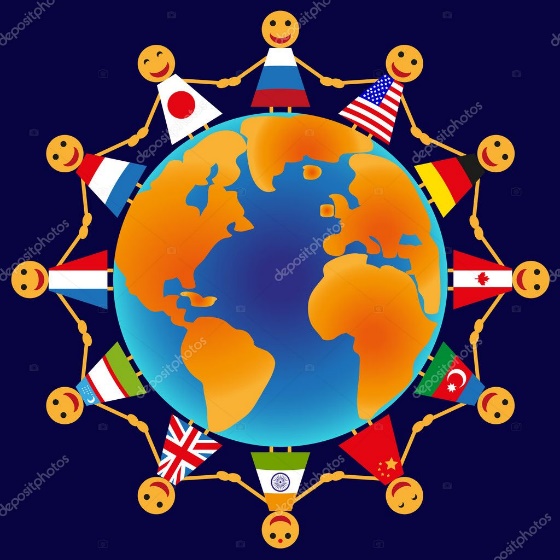 Ведущая: Здравствуйте, дорогие гости! Все мы знаем, как многообразен наш мир! И сегодня мы хотим показать вам малую, но такую прекрасную и неповторимую часть культуры некоторых народов, населяющих нашу голубую планету.На экране слайд     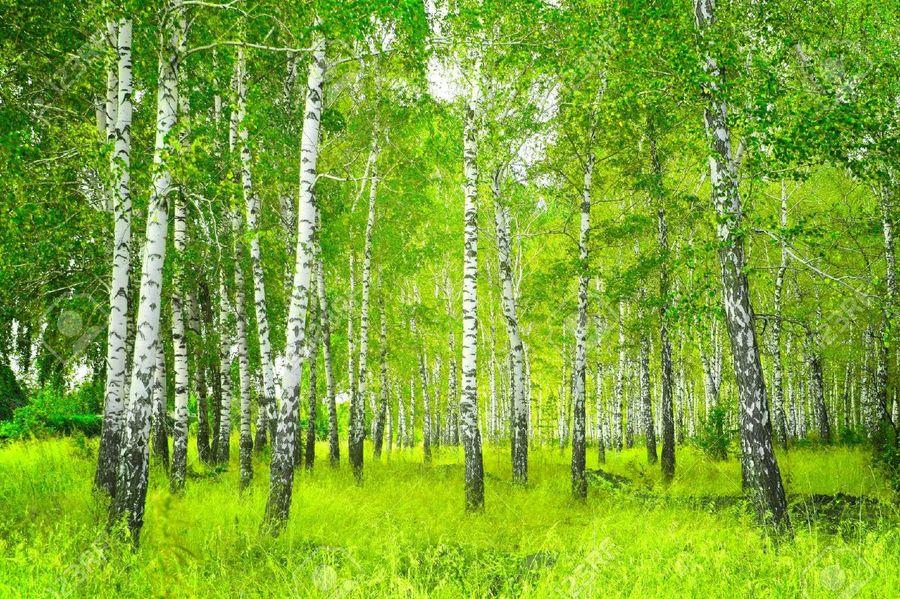 - Мы с вами живем в самой прекрасной стране – России!Под музыку «От чего так в России березки шумят…» выходит мама в русском народном костюме, держит за руки мальчика и девочку в русских народных костюмах.  С поклоном «Здравствуйте!» Читает стихи:Если долго-долго-долго
В самолёте нам лететь,
Если долго-долго-долго
На Россию нам смотреть,
То увидим мы тогда
И леса, и города,
Океанские просторы,
Ленты рек, озёра, горы…Мы увидим даль без края,
Тундру, где звенит весна,
И поймём тогда, какая,
Наша Родина большая,
Необъятная страна.Исполняется танец «Во поле березка стояла» Ведущий: А, так как мы живем на Дону, представляем вам казачку с казачатами!На экране слайд: 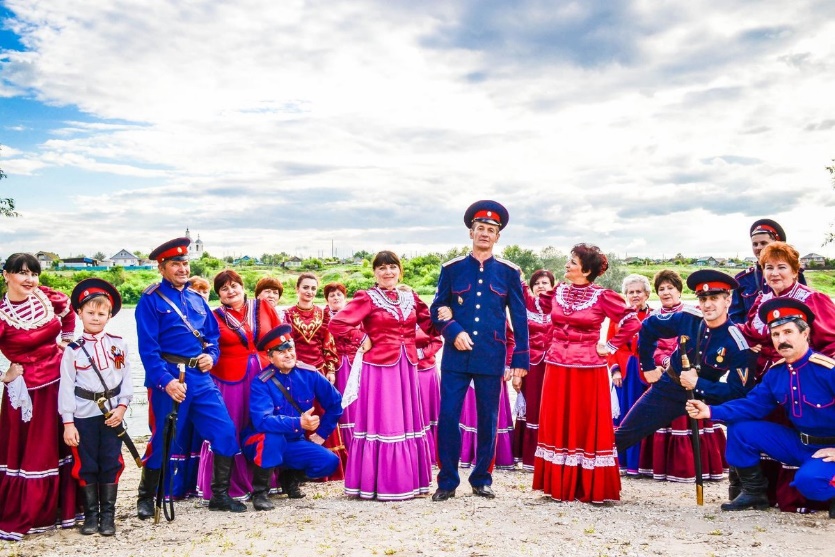 Под казачью музыку выходит воспитатель- казачка с казачатами. «Здорово дневали!»Казачка: На берегах реки широкой,Что Доном- батюшкой зовут,Стоят хатенки с белым боком, В которых казаки живут!1 реб: Народ казачий по старинке Там рыбу ловит, хлеб печёт.Там молоко в обычной крынке, На стол несут, коль гость придёт!2 реб. Мужчины здесь крепки и смелыЗаветы чтут отцов своихИ спорится любое делоВ руках богатырей донских!Исполняется казачий танец.Приглашают зрителей на игру «Золотые ворота»На экране слайд:     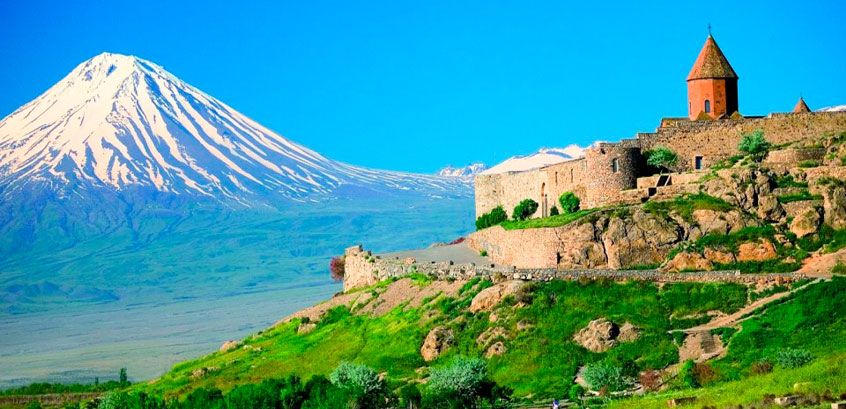 Ведущий: «Грузия!»Под грузинскую музыку выходит воспитатель грузинском наряде. Здоровается на грузинском.Я знаю Грузию такуюИ в сердце строго берегу —Лавины громкие ликуют,И туры скачут на снегу.Гремят алмазные протоки,А над зеленым миром всемСтупени льдов висят, как строкиЗастывших в воздухе поэм.Исполняется грузинский танец.Игра «Джигиты»На экране слайд             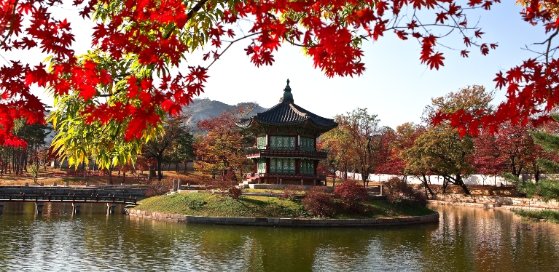 Ведущая «Южная Корея»Под корейскую музыку выходит воспитатель в корейском костюме, ведет за руку ребенка в национальном платье. Здоровается на корейском языке.- Южную Корею называют «Страной утренней свежести», так переводятся иероглифы в названии этой страны. Там утреннее спокойствие
Царит повсюду и везде,
На лицах добрые улыбки,
Сейчас так это нужно мне…
По парку утренней свежести
Не торопясь хочу пройти…
Ты подожди меня, Корея,
Надеюсь, встреча впереди…Исполняется корейский танец.Ведущий: «Индия». На экране слайд 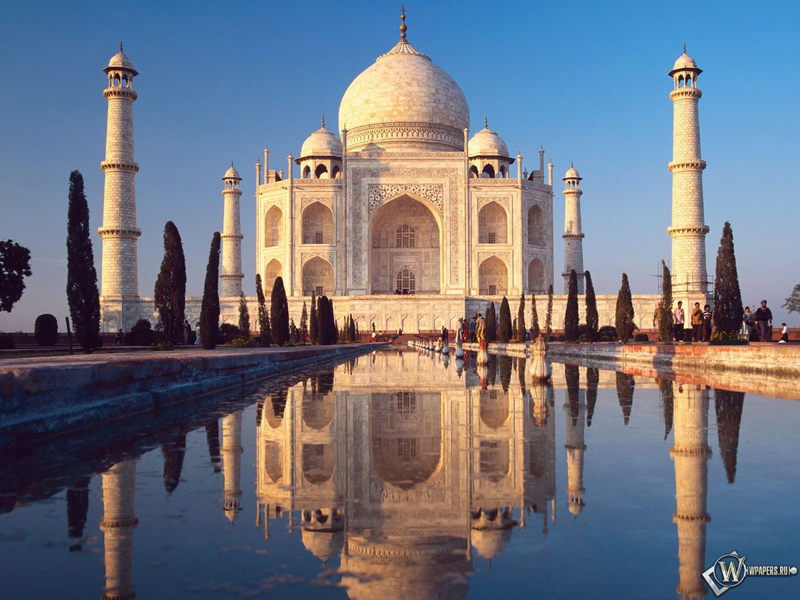 - Дух мечты ничто не изменило,
И ничто, наверно, на земле
Нас с такою силой не манило,
Как манила Индия к себе.Мама в индийском костюме танцует индийский танец.Слайд на экране               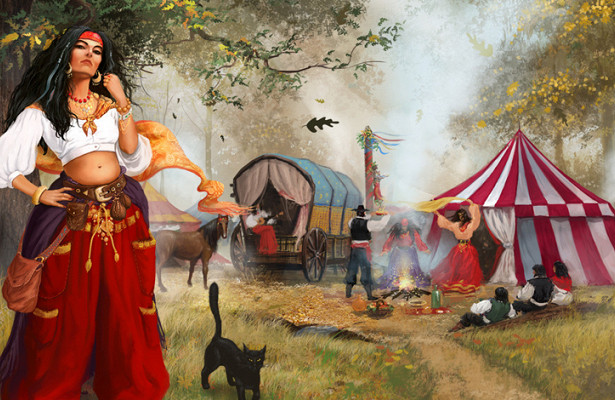 Ведущий: Цыганская душа вольна, как ветер,
Как солнца луч, что в чистом небе светит,
Она в степи ковыльной на просторе
Волнуется, как штормовое море.                     Звучит «Цыганочка» Выбегает «цыганка» (воспитатель) с бубном. С ней «цыганёнок». Танец. После танца «гадание» (зрителям)Слайд на экране 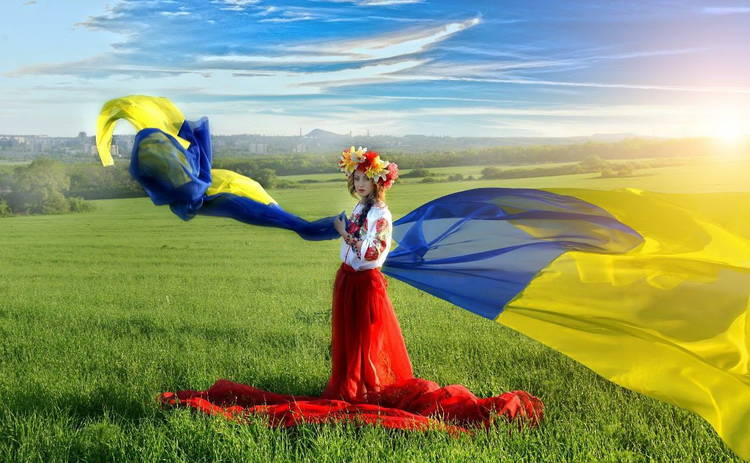 «Украинка» (мама) с поклоном здоровается «Добридень».Украинец, татарин, белорус или грек,
Для меня это всё едино:
Ты для меня – родной человек,
Ты и есть – моя Украина!

Русский, грузин, еврей иль поляк –
На единой земле община.
В ней для меня – ты брат и земляк,
А мать нам одна – Украина!
Танец «Гопак» Ведущий: Вот и подошло к концу наше маленькое путешествие!
Ребенок: Мы дружим в школе и саду,
Играем во дворе.
Читаем, пишем, говорим
На русском языке.
Других не знаем мы пока,
Но слышали не раз
О сотнях стран вокруг Земли,
Что окружают нас.
Земля — любимый общий дом
Должны его хранить.
Все страны мира в доме том
Мечтают дружно жить! (А. Селянина)Все «герои», взявшись за руки, качаются под музыку «Дадим шар земной детям»Муниципальное бюджетное дошкольное образовательное учреждениеМБДОУ №3 «Березка» Сценарий развлечения в старшей группе «Все мы-  жители планеты Земля!»Подготовила воспитатель: Ким Н. В.